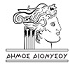 ΕΛΛΗΝΙΚΗ ΔΗΜΟΚΡΑΤΙΑ ΝΟΜΟΣ  ΑΤΤΙΚΗΣΔΗΜΟΣ ΔΙΟΝΥΣΟΥ ΚΟΙΝΟΤΗΤΑ ΑΓΙΟΥ ΣΤΕΦΑΝΟΥ          ΗΜΕΡΟΜΗΝΙΑ   5/02/2020ΑΠΟΣΠΑΣΜΑΑπό το πρακτικό της  1ης  Τακτικής Συνεδρίασης   στις    31/01/2020  του Συμβουλίου  της  Κοινότητας Αγίου Στεφάνου Δήμου  Διονύσου.Σήμερα  στις  31  Ιανουαρίου  2020  ημέρα  Παρασκευή  και ώρα  20:00  το  Συμβούλιο της  Κοινότητας Αγίου Στεφάνου συνήλθε σε Τακτική Συνεδρίαση στα Γραφεία της Κοινότητας  Αγίου  Στεφάνου, ύστερα από έγγραφη Πρόσκληση  του Προέδρου του Συμβουλίου με αρ. Πρωτ. 2028/23-01-2020 που δημοσιεύτηκε στον ειδικό χώρο της Δημοτικής Κοινότητας και επιδόθηκε ( με email) στους Τοπικούς  Συμβούλους της Κοινότητας Αγ. Στεφάνου σύμφωνα με τις διατάξεις του άρθρου 95 του Ν.3463/06 (ΔΚΚ) για συζήτηση και λήψη απόφασης  στο  κατωτέρω θέμα της ημερήσιας διάταξης:Αριθμός  Απόφασης:  1η/2020Θέμα  1ο    H. Δ. :«Συζήτηση και λήψη  απόφασης για την πρόταση του 2ου Δημοτικού Σχολείου Αγ. Στεφάνου,  Δ/νση Πρωτοβάθμιας Εκπαίδευσης σχετικά με την αναγκαιότητα Κυκλοφοριακών ρυθμίσεων  »  Πριν από την έναρξη της συνεδρίασης ο Πρόεδρος του Συμβουλίου διαπίστωσε την νόμιμη απαρτία  των Μελών του  Συμβουλίου και είπε ότι σε σύνολο 11 μελών, ήταν παρόντες   οι  εξής  παρακάτω :ΠΑΡΟΝΤΕΣ	:		               	             ΑΠΟΝΤΕΣ:ΜΠΑΜΠΑΝΙΚΑΣ  ΔΗΜΗΤΡΙΟΣ                          ΚΑΡΙΠΙΔΗΣ  ΙΩΑΝΝΗΣ ΒΟΥΤΣΑΣ  ΚΑΡΑΤΖΑΣ                                          ΣΤΑΙΚΟΓΛΟΥ  ΜΑΤΟΥΛΑ            ΠΟΛΙΤΑΚΗ  ΦΡΟΣΩ                                              ΚΑΣΑΠΑΚΗΣ  ΜΙΧΑΗΛ  ΧΑΜΟΠΟΥΛΟΥ  ΦΡΟΣΩ                                                              ΙΣΣΑΡΗΣ  ΓΡΗΓΟΡΙΟΣΠΑΓΚΑΛΟΣ ΜΑΡΙΟΣΔΗΜΗΤΡΑΚΟΠΟΥΛΟΥ  ΑΝ.  ΜΠΑΛΤΑΣ  ΚΩΝ/ΝΟΣ   Στη συνεδρίαση αυτή κρατήθηκαν πρακτικά από την αρμόδια υπάλληλο για την  γραμματειακή υποστήριξη της  Κοιν. Αγ. Στεφάνου του Δήμου Διονύσου   κα  Γεροντογιάννη   Ιωάννα.  Στη συνεδρίαση  παρευρίσκεται  και ο Γενικός  Γραμματέας  του Δήμου Διονύσου κ. Μιχιώτης .Ο Πρόεδρος της Κοινότητας  Αγ. Στεφάνου κ. Μπαμπανίκας  ύστερα από τη διαπίστωση της νόμιμης απαρτίας κήρυξε την έναρξη της συνεδρίασης.Για το  ΠΡΩΤΟ θέμα  της  Η. Δ.  ο Πρόεδρος   ενημερώνει  τους  παρόντες  ότι  σύμφωνα  με : 1. Με τις διατάξεις του άρθρου 83 του ν. 3852/2010 «Νέα Αρχιτεκτονική της Αυτοδιοίκησης και της Αποκεντρωμένης Διοίκησης – Πρόγραμμα Καλλικράτης»  το οποίο αντικαθίσταται από το άρθρο 84 του Ν 4555/2018  του <<ΚΛΕΙΣΘΕΝΗ>> προβλέπεται ότι : Παρ 2. «Το συμβούλιο της δημοτικής κοινότητας εκφράζει γνώμες και διατυπώνει προτάσεις είτε με δική του πρωτοβουλία είτε κατόπιν παραπομπής, από τα αρμόδια όργανα του δήμου, σχετικά με τα ακόλουθα θέματα:ε)την κυκλοφορία και την συγκοινωνίας της περιοχής της Κοινότητας Παρ 3. «Τα  συμβούλια των  κοινοτήτων άνω των  τριακοσίων (300) κατοίκων ασκούν και τις αρμοδιότητες του προέδρου  των κοινοτήτων έως  και τριακοσίων (300) κατοίκων , που προβλέπονται στα άρθρα 82  του παρόντος » 2. Με το  αρ.  Πρωτ.  6 /13-01-2020  έγγραφο του 2ου 12/θέσιου Δημοτικού  Σχολείου Αγ. Στεφάνου ,Δ/νσης  Πρωτ/θμιας  Εκπαίδευσης  Ανατολικής  Αττικής  το  οποίο μας κοινοποίησε η Πρωτοβάθμια Σχολική Επιτροπή του Δήμου Διονύσου   αναφέρετε στην αναγκαιότητα κυκλοφοριακών ρυθμίσεων επί της οδού Λιβερών  για την ασφαλή μετάβαση και  αποχώρηση παιδιών  και  ενηλίκων προς και από το Σχολείο.Εισηγείται στα Μέλη του Σ/λίου της Κοινότητας. Αγ. Στεφάνου ότι πράγματι κατόπιν  αυτοψίας που έκανε ο  ίδιος διαπίστωσε ότι δημιουργείται μεγάλη κυκλοφοριακή συμφόρηση  επί της οδού Λιβερών που εκεί βρίσκεται η κεντρική είσοδος του  2ου Δημοτικού Σχολείου  Αγ. Στεφάνου Δήμου Διονύσου και είναι δρόμος διπλής κυκλοφορίας  διευκρινίζοντας ότι συμβαίνει πιο έντονα κατά τις πρωινές ώρες που γίνεται η μετάβαση των μικρών μαθητών  όπως και κατά  τις μεσημβρινές ώρες που γίνεται η αποχώρηση τους . Που  έχει ως  αποτέλεσμα να υπάρχει μόνιμα   κίνδυνος τροχαίων ατυχημάτων  σε αυτόν τον δρόμο.Γι΄ αυτό  ο  Πρόεδρος τους προτείνει   να εγκρίνουν την αναγκαιότητα  κυκλοφοριακής  ρύθμισης επί της οδού  Λιβερών  για την  μονοδρόμηση  της  από δρόμο διπλής κυκλοφορίας και ο οποίος να έχει κατεύθυνση “μόνο”  από την  Λεωφόρο Τραπεζούντος  προς την οδό Μεγάλου  Αλεξάνδρου για την  καλύτερη ασφάλεια  κυρίως   των μαθητών και των οικογενειών τους .Μετά τα παραπάνω τον λόγο ζητάει ο Τ. Σ/λος  κ. ΄Ισσαρης ο οποίος θέλει να διευκρινίσει ότι δεν μπορούν  ως  Συμβούλιο της Κοινότητας Αγ. Στεφάνου  να κάνουν αυτή την μονοδρόμηση  γιατί πρέπει πρώτα να υπάρχει Κυκλοφοριακή Μελέτη. Στη συνέχεια τον λόγο ζητάει ο Τ. Σ/λος κ. Μπαλτάς ο οποίος είναι και δάσκαλος σε αυτό το Σχολείο  και δηλώνει ότι είναι όντως πολύ επικίνδυνη η κατάσταση κατά την μετάβαση των μικρών μαθητών  και  την αποχώρηση τους από αυτό γιατί όλοι φέρνουν τα παιδιά τους με αυτοκίνητο και συμφωνεί ότι πρέπει να πάρουν μια απόφαση ως Κοινότητα για να εξομαλυνθεί  αυτή η κατάσταση. Γι΄αυτό προτείνει  ως λύση   να φτιαχτεί όλος ο δρόμος της οδού Μεγ. Αλεξάνδρου  έως το γεφυράκι που βγαίνει στην Λεωφόρο Τραπεζούντος  για την αποσυμφόρηση της κυκλοφορίας  του Σχολείου .Συνεχίζοντας  ο  Τ. Σ/λος  κ. Πάγκαλος  δηλώνει ότι  το Συμβούλιο της Κοινότητας δεν  είναι αρμόδιο για αυτή την ρύθμιση και για αυτό φοβάται .Επανέρχεται ο κ. ΄Ισσαρης  και συμπληρώνει ότι δεν υπάρχει κυκλοφοριακή μελέτη στον ΄Αγ. Στέφανο γιατί η πόλη μας   δεν  έχει  Σχέδιο Πόλης .Ο Πρόεδρος κ. Μπαμπανίκας  διευκρινίζει  ξανά για την αναγκαιότητα να προχωρήσουν στην  κυκλοφοριακή ρύθμιση που προτείνει και αφορά την μονοδρόμηση  της  οδού Λιβερών με  κατεύθυνση  από την Λεωφόρο Τραπεζούντος    προς την οδό Μεγ.  Αλεξάνδρου για να αποφύγουν τα χειρότερα και  να μην  θρηνήσουν κάποιο θύμα  στην Λεωφόρο Τραπεζούντος  και γι΄αυτό επίσης προτείνει  να γίνει κυκλοφοριακή  ρύθμιση  για συγκεκριμένες ώρες .Η  Τ. Σ/λος κα  Δημητρακοπούλου  ζητάει τον λόγο και προσθέτει να κάνουν υπομονή να γίνει κυκλοφοριακή μελέτη  για να γίνει σωστά η ρύθμιση.Ο κ. Πρόεδρος  θέλοντας να επισημάνει για μια άλλη φορά την επικινδυνότητα διέλευσης της οδού Λιβερών  ιδιαίτερα την ώρα  προσέλευσης και αποχώρησης των μαθητών  και των γονιών τους  στο  Σχολείο τους διευκρινίζει ότι αν περιμένουμε πως θα προφυλαχτούμε  θα είναι αργά και επιμένει στην πρόταση του να προχωρήσουν χωρίς κυκλοφοριακή μελέτη  σε αυτή την  ρύθμιση της κυκλοφορίας των οχημάτων  στο δρόμο έξω από την κεντρική είσοδο του 2ου Δημ. Σχολείου επί της οδού Λιβερών.Στην συνέχεια παίρνει τον λόγο ο κ. ΄Ισσαρης  ο οποίος δηλώνει ότι είναι σύμφωνος με την πρόταση του κ. Προέδρου  και προτείνει  να πάρουν απόφαση για το συγκεκριμένο θέμα   και να ζητήσουμε να γίνει άμμεσα  η κυκλοφοριακή και συγκοινωνιακή μελέτη σε όλη την πόλη μας. Ο  Τ. Σ/λος  κ. Πάγκαλος  δηλώνει να φτιαχτεί ένα κείμενο που να αναφέρει ότι δεν είναι αρμόδιο το Συμβούλιο  αλλά για την προστασία του Σχολείου να προχωρήσουμε στην παραπάνω κυκλοφοριακή ρύθμιση.Ο  κ. Πρόεδρος δεν είναι σύμφωνος  στην πρόταση του Τ. Σ.λου κου Πάγκαλου ότι “δεν είμαστε αρμόδιοι”   γιατί  πιστεύει ότι το Συμβούλιο πρέπει να  φροντίσει  να εξασφαλίσει  την ασφάλεια τ ων  μαθητών και των οικογενειών τους .       Γι΄ αυτό ο Πρόεδρος  Συμβουλίου κ. Μπαμπανίκας  ζητάει από  τα Μέλη  του Σ/λίου της  Κοινότητας  να  ψηφίσουν  κατά συνείδηση  . ΑΠΟΦΑΣΙΖΟΥΝ  ΟΜΟΦΩΝΑ<< Την λήψη  απόφασης για την αναγκαιότητα  κυκλοφοριακής  ρύθμισης   στο 2ο Δημοτικό Σχολείο Αγ. Στεφάνου, επί της οδού  Λιβερών που βρίσκεται η κεντρική είσοδος για την  μονοδρόμηση  της   με κατεύθυνση από την  Λεωφόρο Τραπεζούντος  προς την οδό Μεγάλου  Αλεξάνδρου για τις  ώρες 7:00 έως 16:30 κατά τις  εργάσιμες μέρες του Σχολείου  μέχρι την λήξη της Σχολικής περιόδου. »  Αφού συντάχθηκε το παρόν υπογράφεται όπως ακολουθεί :  Ο   ΠΡΟΕΔΡΟΣ   ΣΥΜΒΟΥΛΙΟΥ                             ΤΑ   ΜΕΛΗ :     ΤΗΣ  ΚΟΙΝ. ΑΓ. ΣΤΕΦΑΝΟΥ                       	                                                            ΒΟΥΤΣΑΣ  ΚΑΡΑΤΖΑΣ  ΜΠΑΜΠΑΝΙΚΑΣ   ΔΗΜΗΤΡΙΟΣ                     ΠΟΛΙΤΑΚΗ   ΦΡΟΣΩ                                                                                    ΧΑΜΟΠΟΥΛΟΥ  ΦΡΟΣΩ                                                                                    ΙΣΣΑΡΗΣ   ΓΡΗΓΟΡΙΟΣ                                                                                    ΠΑΓΚΑΛΟΣ ΜΑΡΙΟΣ                                                                                      ΔΗΜΗΤΡΑΚΟΠΟΥΛΟΥ  ΑΝ.                                                                                                                ΜΠΑΛΤΑΣ ΚΩΝ/ΝΟΣ